Non-admitted patientExported from METEOR(AIHW's Metadata Online Registry)© Australian Institute of Health and Welfare 2024This product, excluding the AIHW logo, Commonwealth Coat of Arms and any material owned by a third party or protected by a trademark, has been released under a Creative Commons BY 4.0 (CC BY 4.0) licence. Excluded material owned by third parties may include, for example, design and layout, images obtained under licence from third parties and signatures. We have made all reasonable efforts to identify and label material owned by third parties.You may distribute, remix and build on this website’s material but must attribute the AIHW as the copyright holder, in line with our attribution policy. The full terms and conditions of this licence are available at https://creativecommons.org/licenses/by/4.0/.Enquiries relating to copyright should be addressed to info@aihw.gov.au.Enquiries or comments on the METEOR metadata or download should be directed to the METEOR team at meteor@aihw.gov.au.Non-admitted patientIdentifying and definitional attributesIdentifying and definitional attributesMetadata item type:Object ClassMETEOR identifier:268973Registration status:Health!, Standard 01/03/2005Definition:A patient who does not undergo a hospital's formal admission process.There are three categories of non-admitted patient:emergency department patientoutpatientother non-admitted patient (treated by hospital employees off the hospital site - includes community / outreach services)Context:Non-admitted patient care.Specialisation of:Person/group of personsRelational attributesRelational attributesRelated metadata references:Is re-engineered from  Non-admitted patient, version 1, DEC, NHDD, NHIMG, Superseded 01/03/2005.pdf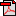  (11.9 KB)No registration status
See also Establishment—number of healthcare-associated Methicillin-resistant Staphylococcus aureus (MRSA) bacteraemia patient episodes, total episodes N[NNNN]Health!, Standard 25/01/2018
See also Establishment—number of healthcare-associated Methicillin-resistant Staphylococcus aureus (MRSA) bloodstream infection patient episodes, total episodes N[NNNN]Health!, Qualified 16/03/2022
See also Establishment—number of healthcare-associated Methicillin-sensitive Staphylococcus aureus (MSSA) bacteraemia patient episodes, total episodes N[NNNN]Health!, Standard 25/01/2018
See also Establishment—number of healthcare-associated Methicillin-sensitive Staphylococcus aureus (MSSA) bloodstream infection patient episodes, total episodes N[NNNN]Health!, Qualified 16/03/2022
See also Establishment—number of hospital patient days including unqualified days for newborns, total N[N(7)]Health!, Recorded 27/08/2014
See also Establishment—number of hospital patient days under Staphylococcus aureus bacteraemia surveillance, total days N[NNNNN]Health!, Standard 25/01/2018
See also Establishment—number of hospital patient days under Staphylococcus aureus bloodstream infection surveillance, total days N[NNNNN]Health!, Qualified 16/03/2022